Spelling 5.01.21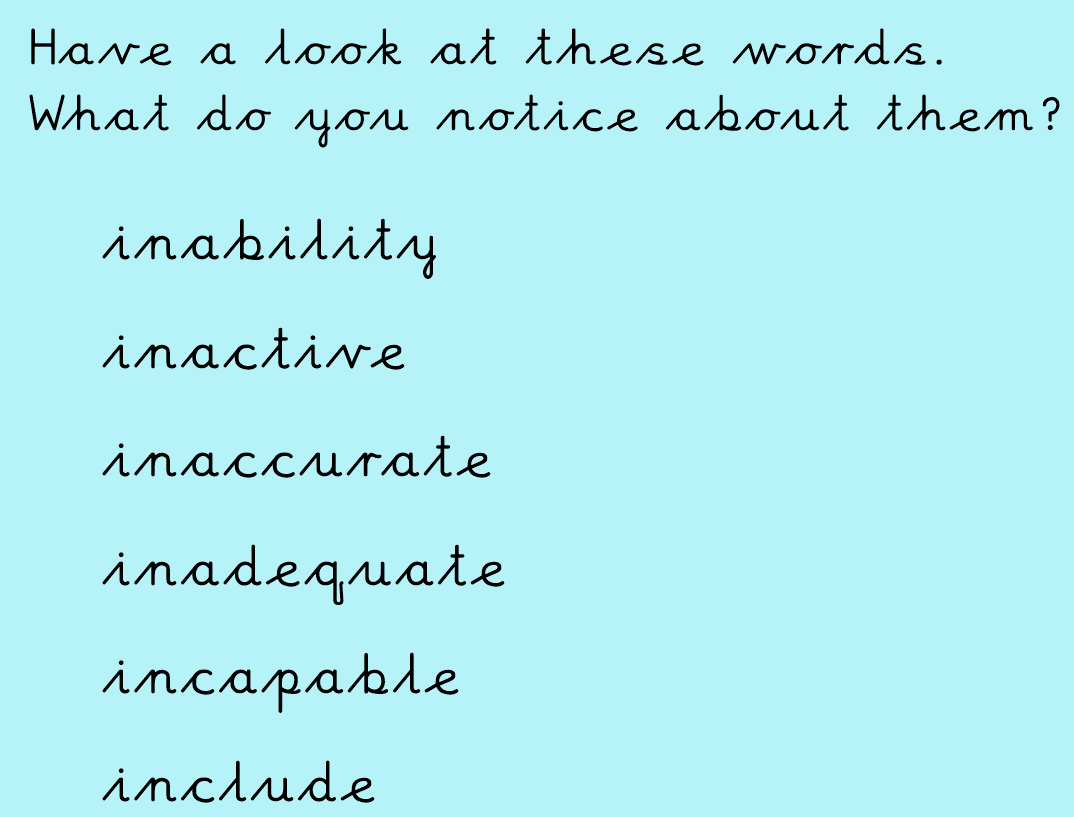 Say the wordCover/write/checkCover/write/checkCover/write/checkCover/write/check